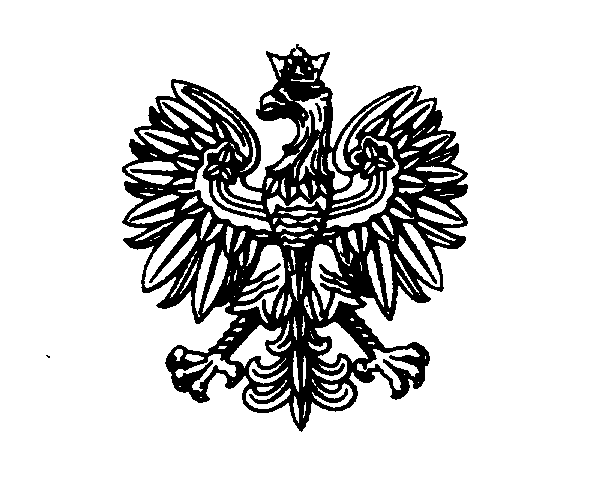 WOJEWODA ŁÓDZKIŁódź, 11 lipca 2022 r.GIK-I.431.8.2021Wystąpienie pokontrolneNa podstawie art. 9 ust. 2 ustawy z dnia 17 maja 1989 r. Prawo geodezyjne i kartograficzne (Dz. U. z 2021 r., poz. 1990 tekst jednolity ze zm.) oraz art. 11 ustawy z dnia 15 lipca 2011 r. o kontroli w administracji rządowej (Dz. U. z 2020 r. poz. 224 tekst jednolity) w terminie 7.09.2021 r. – 03.12.2021 r. przeprowadzona została kontrola w trybie zwykłym działalności Prezydenta Miasta Piotrków Trybunalski w dziedzinie geodezji i kartografii, zarządzona przez Wojewodę Łódzkiego w następujących zakresach: Jakość danych ewidencji gruntów i budynków, jako podstawa do udostępniania danych (art. 21 i 24 ust. 3 pkt 4 i 5 ustawy z dnia 17 maja 1989 r. Prawo geodezyjne i kartograficzne). Proces cyfryzacji zbiorów państwowego zasobu geodezyjnego i kartograficznego i automatyzacja jego funkcjonowania: 		1) stan usług danych przestrzennych (art. 24 ust. 3 pkt 5 ustawy Pgik),2) stan cyfryzacji materiałów kartograficznych (map ewidencyjnych i map zasadniczych (§ 32 ust. 2 rozporządzenia Ministra Administracji i Cyfryzacji z dnia 5 września 2013 r. w sprawie organizacji i trybu prowadzenia państwowego zasobu geodezyjnego i kartograficznego, a także art. 53b ust. 1 i 2 ustawy Pgik),	3) stan cyfryzacji operatów (§ 32 ust. 2 rozporządzenia w sprawie zasobu),4) stan bieżącej cyfryzacji operatów (§ 14 ust. 1 i 2 rozporządzenia w sprawie zasobu),5) stan systemu do prowadzenia zasobu (§ 7 ust. 1 i 2, § 19 ust. 2 rozporządzenia w sprawie zasobu),6) stan e-usług dla wykonawców prac geodezyjnych (§ 7 ust. 1 i 2 oraz § 19 ust. 1 i 2 rozporządzenia w sprawie zasobu),7) stan e-usług udostępniania materiałów zasobu dla obywateli (§ 7 ust. 2 pkt 7 i § 19 ust. 1 i 2 pkt 3 i 4 rozporządzenia w sprawie zasobu),8) stan e-usług obsługi narad koordynacyjnych (art. 28b ust. 5a i 10 ustawy Pgik). Stan wdrożenia układu wysokościowego PL-EVRF2007-NH (§ 24 ust. 1 rozporządzenia Rady Ministrów z dnia 15 października 2012 r. w sprawie państwowego systemu odniesień przestrzennych). Sprawdzenie realizacji zaleceń pokontrolnych wystosowanych po przeprowadzonej kontroli w 2018 r.Kontrolę przeprowadzili:- Dariusz Szczepański – starszy specjalista w Wojewódzkiej Inspekcji Geodezyjnej i Kartograficznej, pełniący funkcję kierującego Zespołem kontrolerów, na podstawie upoważnienia Wojewody Łódzkiego nr GIK-I.431.8.2021 z dnia 19.08.2021 r.- Łukasz Tomes – starszy specjalista w Wojewódzkiej Inspekcji Geodezyjnej i Kartograficznej, na podstawie upoważnienia Wojewody Łódzkiego nr GIK-I.431.8.2021 z dnia 19.08.2021 r.Kontrolujący w dniu 19.08.2021 r. złożyli oświadczenia o braku okoliczności uzasadniających wyłączenie z udziału w kontroli:Kontrola została przeprowadzona za pomocą środków komunikacji elektronicznej.Zawiadomienie o kontroli oraz upoważnienia pracowników do przeprowadzenia kontroli zawierają wszystkie elementy do wpisu informacji o rozpoczęciu czynności kontrolnych w książce kontroli prowadzonej przez jednostkę kontrolowaną.Okres kontrolowany: 1.01.2020 r. – 31.05.2021 r.Mając na uwadze oceny cząstkowe oparte na przedstawionych dalej ustaleniach, w następującym zakresie działalności Prezydenta Miasta Piotrkowa Trybunalskiego: Jakość danych ewidencji gruntów i budynków, jako podstawa do udostępniania danych Zespół kontrolny przyznał następujące oceny:Ocena pozytywna – 1 kontrolowane zagadnienie,Ocena pozytywna z uchybieniami – brak takich ocen,Ocena pozytywna z nieprawidłowościami – brak takich ocen,Ocena negatywna – brak takich ocen. Proces cyfryzacji zbiorów państwowego zasobu geodezyjnego i kartograficznego i automatyzacja jego funkcjonowania Zespół kontrolny przyznał następujące oceny:Ocena pozytywna – 8 kontrolowanych zagadnień,Ocena pozytywna z uchybieniami – brak takich ocen,Ocena pozytywna z nieprawidłowościami - brak takich ocen,Ocena negatywna – brak takich ocen. Stan wdrożenia układu wysokościowego PL-EVRF2007-NH Zespół kontrolny przyznał następujące oceny:Ocena pozytywna – 1 kontrolowane zagadnienie,Ocena pozytywna z uchybieniami – brak takich ocen,Ocena pozytywna z nieprawidłowościami - brak takich ocen,Ocena negatywna – brak takich ocen.Sprawdzenie realizacji zaleceń pokontrolnych wystosowanych po przeprowadzonej kontroli w 2018 r. Zespół kontrolny przyznał następujące oceny: Ocena pozytywna – 7 kontrolowanych zagadnień, Ocena pozytywna z uchybieniami – brak takich ocen, Ocena pozytywna z nieprawidłowościami – brak takich ocen, Ocena negatywna – brak takich ocen.Na podstawie obowiązującej Metodyki kontroli, wydanej przez Głównego Geodetę Kraju, obok ww. zakresów kontroli, Zespół kontrolny dokonał też ustaleń formalno-organizacyjnych, w następujących obszarach:1. Kierownik jednostki kontrolowanej.2. Struktura organizacyjna jednostki kontrolowanej i usytuowanie Geodety Powiatowego.3. Zasoby pracownicze realizujące zadania rządowe z zakresu geodezji i kartografii.4. Upoważnienia wydane przez organ administracji geodezyjnej i kartograficznej do działania w jego imieniu.5. Regulacje wewnętrzne i sposób prowadzenia obiegu dokumentów w zakresie prowadzenia PZGiK.6. Wykorzystywanie danych referencyjnych PZGiK dla potrzeb realizacji zadań innych, niż zadania administracji geodezyjnej i kartograficznej.W kontrolowanym zakresie formalno-organizacyjnym, Zespół kontrolny przyznał następujące oceny: Ocena pozytywna – 1 kontrolowane zagadnienie, Ocena pozytywna z uchybieniami – brak takich ocen, Ocena pozytywna z nieprawidłowościami – brak takich ocen, Ocena negatywna – brak takich ocen.Łącznie w postępowaniu kontrolnym Zespół kontrolny przyznał 18 pozytywnych ocen cząstkowych, co stanowi 100% wszystkich przyznanych ocen. USTALENIA FORMALNO-ORGANIZACYJNEI.1. Kierownik jednostki kontrolowanej.W okresie kontrolowanym kierownikiem jednostki kontrolowanej pozostawał Pan Andrzej Krzysztof Chojniak, piastujący funkcję Prezydenta Miasta Piotrków Trybunalski, co wynika z zaświadczenia Miejskiej Komisji Wyborczej z dnia 7 listopada 2018 r. oraz zaświadczenia Przewodniczącego Rady Miasta Piotrkowa Trybunalskiego z dnia 21.11.2018 r. potwierdzającego, iż Krzysztof, Andrzej Chojniak złożył ślubowanie zgodnie z art. 29a ustawy z dnia 08.03.1990 r. o samorządzie gminnym i objął obowiązki Prezydenta Miasta Piotrkowa Trybunalskiego.I.2. Struktura organizacyjna jednostki kontrolowanej i usytuowanie Geodety Powiatowego.Jak wynika z § 13 ust. 3 Regulaminu Organizacyjnego Urzędu Miasta Piotrków Trybunalski, w Urzędzie funkcjonuje Referat Geodezji, Kartografii i Katastru, nadzorowany bezpośrednio przez Drugiego Zastępcę Prezydenta.Z § 36 Regulaminu, wynika, że pracą Referatu kieruje Geodeta Miasta – jako geodeta powiatowy, przy pomocy którego Prezydent wykonuje zadania z zakresu geodezji i kartografii.Zadania administracji rządowej z zakresu geodezji i kartografii realizowane w Referacie wymieniono w ust. 1, natomiast w ust. 2 wymieniono zadania gminne z zakresu geodezji i kartografii, a w ust. 3 wymieniono zadania wykonywane w Referacie z zakresu gospodarki nieruchomościami.Zgodnie ze Schematem organizacyjnym Referatu Geodezji, Kartografii i Katastru, stanowiącym Załącznik Nr 4 z dnia 31.12.2018 r., do Systemu zatrudniania urzędniczego w Urzędzie Miasta Piotrkowa Trybunalskiego, w Referacie wyodrębniono Miejski Ośrodek Dokumentacji Geodezyjnej i Kartograficznej powołując jednocześnie Kierownika MODGiK.Szczegółowe zadania Geodety Miasta – Kierownika Referatu Geodezji, Kartografii i Katastru wynikają z przedstawionego Zakresu obowiązków, uprawnień i odpowiedzialności (Załącznik Nr 4a z dnia 09.09.2019 r.), obejmując m. in. obszar państwowego zasobu geodezyjnego i in. zadania z zakresu działania Prezydenta Miasta, wskazane w § 3 ust. 1-14 ww. dokumentu.Geodeta Miasta – Kierownik Referatu Geodezji, Kartografii i Katastru jest zatrudniony na ww. stanowisku na podstawie umowy o pracę od dnia 16.05.2011 r.Pełniący ww. funkcję Pan Krzysztof Studziżur posiada wykształcenie geodezyjne wyższe (tytuł zawodowy magister inżynier – zgodnie z treścią dyplomu Nr 1163 wydanego przez Akademię Rolniczą w Krakowie w dniu 02.02.2001 r.) oraz Świadectwa nadania uprawnień zawodowych w dziedzinie geodezji i kartografii Nr 18121 z dnia 24.02.2001 r. (zakres 2) oraz z dnia 25.02.2006 r. (zakres 1), czyli w zakresach 1 i 2, o których mowa w art. 43 pkt 1 i 2 ustawy Prawo geodezyjne i kartograficzne.Wobec tego stwierdzić należy, że Pan Krzysztof Studziżur spełnia wymagania do zajmowania stanowiska Geodety Miasta (Geodety Powiatowego), wynikające z § 4 rozporządzenia Ministra Infrastruktury z dnia 9 listopada 2004 r. w sprawie określenia wymagań, jakim powinni odpowiadać wojewódzcy inspektorzy nadzoru geodezyjnego i kartograficznego, geodeci województw, geodeci powiatowi i geodeci gminni (Dz. U. Nr 249, poz. 2498). Ponadto, w trakcie kontroli Pan Krzysztof Studziżur przedstawił dodatkowo Świadectwo ukończenia Studiów Podyplomowych w Akademii Rolniczej Nr 18 z dnia 25.06.2006 r. w zakresie Geoinformacji dla administracji geodezyjnej i kartograficznej.Szczegółowe zadania Kierownika Miejskiego Ośrodka Dokumentacji Geodezyjnej i Kartograficznej wynikają z przedstawionego Zakresu obowiązków, uprawnień i odpowiedzialności (Załącznik Nr 4a z dnia 09.09.2019 r.), obejmując m. in. obszar państwowego zasobu geodezyjnego i in. zadania z zakresu działania Prezydenta Miasta, wskazane w § 3 ust. 1-27 ww. dokumentu.I.3. Zasoby pracownicze realizujące zadania rządowe z zakresu geodezji i kartografii.3.1 Zadania Prezydenta Miasta z zakresu geodezji i kartografii w okresie kontrolowanym wykonywało 12 osób (łącznie z Geodetą Miasta), spośród których 8 osób (66%) – posiadało wykształcenie geodezyjne wyższe, 2 osoby (17%) posiadały wykształcenie geodezyjne średnie, natomiast 2 osoby (17%) – posiadały wykształcenie wyższe inne aniżeli geodezyjne (pedagogiczne i ukończone studia podyplomowe o kierunku administracja oraz stosunki międzynarodowe), przy czym 1 osoba spośród osób dysponujących wykształceniem geodezyjnym średnim uzyskała równolegle wykształcenie wyższe informatyczne. Ponadto 4 osoby posiadające wykształcenie geodezyjne wyższe ukończyły studia podyplomowe (geoinformacja dla administracji geodezyjnej i kartograficznej oraz  informatyka – 2 os., administracja).Spośród osób posiadających wykształcenie geodezyjne (10 os.), uprawnienia zawodowe do wykonywania samodzielnych funkcji w dziedzinie geodezji i kartografii uzyskało 5 osób (50% spośród tych osób). Stanowi to 42% składu osobowego, realizującego zadania Prezydenta z zakresu geodezji i kartografii.- Krzysztof Studziżur – Kierownik Referatu - Geodeta Miasta -zakres 1, 2;- Mariusz Jaśki – Kierownik Miejskiego Ośrodka Dokumentacji Geodezyjnej i Kartograficznej -zakres 1, 2;- Andrzej Rogoziński – zakres 1 i 2;- Maciej Maciejewski - zakres 1;- Klaudia Adamus - zakres 2;3.2 Z przedstawionych do kontroli kopii zaświadczeń i certyfikatów wynika, że pracownicy Referatu w okresie objętym kontrolą brali udział w szkoleniach typu otwartego, przeprowadzanych za pomocą platformy elektronicznej.Ponadto, zgodnie z przedstawionymi kopiami zaświadczeń, wydanych przez organy szkolące, pracownicy Referatu w okresie kontrolowanym brali łącznie udział w 21 szkoleniach specjalistycznych, zgodnych z zajmowanymi stanowiskami.W Urzędzie Miasta Piotrków Trybunalski w ramach Zintegrowanego Systemu Zarządzania Jakością i Bezpieczeństwem Informacji wdrożonego w oparciu o międzynarodowy standard ISO 9001 oraz ISO/IEC 27001 przygotowana została procedura P_11 podnoszenia kwalifikacji zawodowych pracowników Urzędu Miasta. Zgodnie z tą procedurą Geodeta Miasta, Kierownik Referatu Geodezji, Kartografii i Katastru przygotowuje w terminie do dnia 10 grudnia roku bieżącego „Projekt planu szkoleń – kursy, konferencje, seminaria, warsztaty” (załącznik nr 4 do procedury), „Projekt planu szkoleń – studia podyplomowe” (załącznik nr 5 do procedury), „Projekt planu szkoleń – szkolenia grupowe” (załącznik nr 6 do procedury), na następny rok kalendarzowy. Biuro Zarządzania Zasobami Ludzkimi Urzędu Miasta uwzględnia niezbędne środki finansowe na podnoszenie kwalifikacji zawodowych w planie finansowym Urzędu. Zbiorczy plan podnoszenia kwalifikacji zawodowych oraz podział środków finansowych na ten cel podlega zatwierdzeniu przez Prezydenta Miasta do dnia 31 grudnia danego roku. Każdy pracownik Urzędu Miasta, w oparciu o zatwierdzony Plan szkoleń, może złożyć „Wniosek zgłoszeniowy na podnoszenie kwalifikacji zawodowych”, którego wzór stanowi załącznik nr 1 do Procedury P_11. Wnioski podlegają uzgodnieniu i akceptacji bezpośrednich przełożonych (w tym kierownictwa Urzędu) oraz opiniowaniu przez Biuro Zarządzania Zasobami Ludzkimi. Po odbytym szkoleniu pracownik zobowiązany jest do wypełnienia ankiety oceny szkolenia/studiów podyplomowych oraz przedłożenia dokumentu potwierdzającego ukończenie szkolenia/studiów. Bezpośredni przełożony dokonuje oceny efektów odbytych szkoleń poprzez wypełnienie ankiety oceny pracownika nie wcześniej niż w terminie 2 miesięcy od odbytego szkolenia/studiów podyplomowych.W okresie kontrolowanym nikt z pracowników nie występował o wyrażenie zgody na praktyki zawodowe w jednostkach wykonawstwa geodezyjnego .4. Upoważnienia wydane przez organ administracji geodezyjnej i kartograficznejdo działania w jego imieniu.Zadania z zakresu geodezji i kartografii wykonują następujący pracownicy Referatu, co ustalono na podstawie przedstawionych kopii opisów stanowisk pracy oraz zakresów czynności pracowników Urzędu Miasta:Mariusz Jaśki – Kierownik MODGiK,Andrzej Rogoziński – Inspektor kontroli dokumentacji geodezyjnej i kartograficznej,Maciej Maciejewski - Inspektor kontroli dokumentacji geodezyjnej i kartograficznej,Cezary Chomicz - Inspektor ds. koordynacji usytuowania projektowanych sieci uzbrojenia terenu,Klaudia Adamus - Inspektor ds. obsługi zasobu geodezyjnego i kartograficznego,Karolin Perlikowska - Inspektor ds. prowadzenia ewidencji gruntów i budynków oraz rejestru cen i wartości nieruchomości,Magdalena Szulc – Lewińska - Inspektor ds. prowadzenia ewidencji gruntów i budynków oraz rejestru cen i wartości nieruchomości,Beata Grela – Gładysz – Kancelistka,Cecylia Fijołek – Kancelistka, Robert Czajkowski – Starszy Informatyk.Na podstawie przedstawionego przez Geodetę Miasta wykazu oraz wydanych przez organ kopii upoważnień do działania w jego imieniu, Zespół Kontrolny ustalił osoby upoważnione do wykonywania nw. zadań:a) prowadzenia baz danych, w tym ich aktualizacji oraz udostępniania,Mariusz Jaśki, Andrzej Rogoziński, Maciej Maciejewski, Cezary Chomicz, Klaudia Adamus, Karolina Perlikowska, Magdalena Szulc – Lewińska, Beata Grela - Gładysz, Cecylia Fijołek,b) prowadzenia postępowań administracyjnych z zakresu EGiB, w tym wydawania decyzji administracyjnych w zakresie bieżącej aktualizacji,Krzysztof Studziżur, Karolina Perlikowska, Magdalena Szulc – Lewińska,c) przetwarzania danych osobowych - wszyscy wymienieni pracownicy.I.5. Regulacje wewnętrzne i sposób prowadzenia obiegu dokumentów w zakresie prowadzenia zasobu.Jak wynika z oświadczenia Geodety Miasta oraz zgromadzonych dowodów, w Urzędzie Miasta Piotrków Trybunalski. obieg dokumentów przedstawia się następująco.a) Obieg dokumentów związany z przyjmowaniem zgłoszeń prac geodezyjnych.99% zgłoszeń prac geodezyjnych przyjmowanych jest elektronicznie z wykorzystaniem geoportalu prowadzonego przez Urząd Miasta. Nowi wykonawcy uzyskują dostęp do aplikacji GEO-INFO i.KERG po podpisaniu wniosku o rejestrację, według wzoru opracowanego przez Urząd oraz akceptacji regulaminu. Większość procesów związanych z rejestracją i obsługą zgłoszenia odbywa się w sposób automatyczny. Wykonawca wypełnia elektroniczny formularz określając dane dotyczące zgłaszanej pracy geodezyjnej. Na podstawie tych danych w systemie GEO-INFO i.Ośrodek prowadzonym przez Urząd, automatycznie uzupełniany jest rejestr zgłoszeń prac geodezyjnych poprzez dodanie nowego zgłoszenia, a w rejestrze wniosków tworzone jest nowe zamówienie, tworzone są również nowe sprawy. W systemie automatycznie tworzone i zapisywane są: kosztorys, dokument obliczenia opłaty oraz pliki z baz danych zasobu według zapotrzebowania złożonego przez wykonawcę. Dokumenty przygotowane do zgłoszenia zapisywane są w systemie. Po uiszczeniu opłaty zapotrzebowane pliki mogą być pobrane przez wykonawcę za pomocą aplikacji GEO–INFO i.KERG. W ramach e-usługi wykonawca ma również możliwość złożenia zgłoszenia uzupełniającego.W przypadku zgłoszeń składanych w formie papierowej lub elektronicznej przez EPUAP, dokumenty te rejestrowane są przez pracowników Kancelarii Ogólnej Urzędu Miasta w systemie EZD PUW – dokumenty papierowe podlegają skanowaniu. W Urzędzie Miasta opracowane zostały jednolite wzory wniosków, które w swojej treści zawierają nazwę komórki organizacyjnej, której dotyczy wniosek. W przypadku złożenia zgłoszenia na takim formularzu pracownik kancelarii przesyła zgłoszenie zarejestrowane w systemie EZD do dekretacji przez kierownika komórki organizacyjnej (Geodetę Miasta). Jeżeli z treści dokumentu nie wynika, która komórka organizacyjna jest odpowiedzialna za załatwienie sprawy, pracownik kancelarii przesyła dokument do Sekretarza Miasta, który następnie przesyła go do kierownika właściwej komórki.Geodeta Miasta lub osoba go zastępująca przesyła dokument zarejestrowany w systemie EZD celem realizacji przez pracownika merytorycznego. Pracownik ten zamawia papierową wersję dokumentu z kancelarii i uzupełnia rejestry w systemie GEO-INFO i.Ośrodek. Przekazanie wykonawcy zamówionych materiałów, niezbędnych do wykonania pracy geodezyjnej, odbywa się według zapotrzebowania określonego w druku zgłoszenia pracy.b) Obieg dokumentów związany z przekazywaniem przez wykonawców wyników zrealizowanych prac geodezyjnych.Wyniki zrealizowanych prac geodezyjnych w postaci elektronicznej przekazywane są przez wykonawców przy pomocy geoportalu prowadzonego przez Urząd Miasta (w miesiącu sierpniu 76% zgłoszonych prac) – aplikacja GEO-INFO i.KERG. Funkcjonalność tej aplikacji pozwala na wygenerowanie przez wykonawcę elektronicznego zawiadomienia o zakończeniu pracy i dodanie przekazywanych materiałów w formie załączników. Zawiadomienie oraz załączone dokumenty automatycznie rejestrowane są w systemie GEO-INFO i.Ośrodek prowadzonym przez Urząd. Pracownik Urzędu odpowiedzialny za obsługę zgłoszeń prac geodezyjnych dekretuje zarejestrowany nowy operat techniczny do innego pracownika odpowiedzialnego za jego weryfikację. Wykonawca zapoznaje się z wynikami weryfikacji przy pomocy aplikacji GEO-INFO i.KERG.W przypadku zawiadomień składanych w formie papierowej lub elektronicznej przez EPUAP, obieg dokumentów odbywa się analogicznie, jak w przypadku zgłoszeń prac geodezyjnych.Geodeta Miasta dekretuje zawiadomienie w systemie EZD do pracownika odpowiedzialnego za obsługę zgłoszeń prac, który odbiera papierowe dokumenty z kancelarii. Następnie odnotowuje wpływ nowego operatu w systemie Geo-Info i.Ośrodek i przekazuje sprawę do pracownika odpowiedzialnego za weryfikację. Wykonawca zapoznaje się z wynikami weryfikacji za pomocą aplikacji GEO-INFO i.KERG (99% zgłoszeń składanych jest przy pomocy e-usługi). W przypadku negatywnej weryfikacji dokumentacja zwracana jest wykonawcy. W przypadku konieczności wysyłki dokumenty wychodzące rejestrowane są w systemie EZD. Za rejestrację dokumentów wychodzących i przygotowanie ich do wysyłki odpowiada pracownik ośrodka odpowiedzialny za obsługę zgłoszeń. Wysyłki realizuje natomiast Kancelaria Ogólna Urzędu Miasta.c) Obieg dokumentów związany ze świadczeniem usług udostępniania materiałów zasobu.Wnioski o udostępnianie materiałów zasobu mogą być składane za pomocą dedykowanej aplikacji GEO-INFO i.Wniosek, funkcjonującej w ramach geoportalu. E- usługa realizuje dwie funkcjonalności: udostępnianie materiałów dla podmiotów publicznych do realizacji zadania publicznego, na podstawie art. 15 ustawy z dnia 17 lutego 2005 r. o informatyzacji działalności podmiotów realizujących zadania publiczne; korzystanie z tej funkcjonalności wymaga złożenia wniosku o rejestrację podmiotu publicznego, zgodnego z wzorem opracowanym przez Urząd oraz akceptacji regulaminu, udostępnianie materiałów zasobu dla innych klientów.Większość procesów związanych z rejestracją i obsługą wniosku odbywa się w sposób automatyczny. Wnioskodawca wypełnia elektroniczny formularz określając dane dotyczące zamówienia. Na podstawie tych danych w systemie GEO-INFO i.Ośrodek prowadzonym przez Urząd automatycznie uzupełniany jest rejestr wniosków oraz zakładana jest nowa sprawa. W systemie automatycznie tworzone i zapisywane są: kosztorys, dokument obliczenia opłaty, licencja oraz pliki z baz danych zasobu według zapotrzebowania złożonego przez wnioskodawcę. W przypadku zamówień, w których automatyczne uzupełnienie cennika nie jest możliwe, kosztorys oraz DOO generowane są przez pracownika w systemie. Dokumenty przygotowane do wniosku zapisywane są w systemie. Odbiór zamówionych materiałów odbywa się zgodnie z zapotrzebowaniem wnioskodawcy.W ramach funkcjonalności geoportalu przygotowano dedykowane usługi elektroniczne dla rzeczoznawców majątkowych oraz komorników (GEO-INFO i.Rzeczoznawca, GEO-INFO i.Komornik). Obieg dokumentów składanych przy pomocy tych e-usług odbywa się na takich samych zasadach, jak w przypadku innych wniosków o udostępnienie materiałów zasobu.W przypadku wniosków składanych w formie papierowej lub elektronicznej przez EPUAP, obieg dokumentów odbywa się analogicznie, jak w przypadku zgłoszeń prac geodezyjnych. Geodeta Miasta dekretuje wniosek w systemie EZD do pracownika odpowiedzialnego za obsługę wniosków, który odbiera papierowe dokumenty z kancelarii. Następnie rejestruje wpływ nowego wniosku w systemie GEO-INFO i.Ośrodek i realizuje go zgodnie z zakresem określonym przez wnioskodawcę. W przypadku konieczności wysyłki dokumenty wychodzące rejestrowane są w systemie EZD. Za rejestrację dokumentów wychodzących i przygotowanie ich do wysyłki odpowiada pracownik ośrodka odpowiedzialny za obsługę zgłoszeń. Wysyłki realizuje natomiast Kancelaria Ogólna Urzędu Miasta,d) Obieg dokumentów związany z wydawaniem wypisów, wypisów i wyrysów oraz zaświadczeń.Obsługa wniosków w sprawie wydawania wypisów wyrysów, wypisów i wyrysów oraz zaświadczeń (obieg dokumentów) odbywa się analogicznie, jak obsługa wniosków o udostępnienie materiałów zasobu (przez aplikację GEO-INFO i.Wniosek lub tradycyjnie w formie papierowej lub elektronicznej przez EPUAP).e) Obieg dokumentów związany z obsługą narad koordynacyjnych.Wnioski o uzgodnienie usytuowania projektowanych sieci uzbrojenia terenu mogą być składane w formie elektronicznej za pomocą dedykowanej aplikacji GEO-INFO i.Projektant funkcjonującej w ramach geoportalu. W 2021 roku 62% wniosków załatwionych zostało w ten sposób. Większość procesów związanych z rejestracją wniosku składanego przez projektanta przy pomocy ww. aplikacji odbywa się w sposób automatyczny. Projektant wypełnia elektroniczny formularz określając dane dotyczące uzgadnianej sieci i załącza dokumenty elektroniczne. Na podstawie tych danych w systemie GEO-INFO i.Ośrodek prowadzonym przez Urząd automatycznie rejestrowany jest nowy wniosek o uzgodnienie, tworzone jest nowe zamówienie oraz tworzone są nowe sprawy. W systemie automatycznie tworzone i zapisywane są: kosztorys oraz dokument obliczenia opłaty oraz automatycznie zapisywane są również dokumenty załączone przez projektanta.W przypadku wniosków składanych w formie papierowej lub elektronicznej przez EPUAP, obieg dokumentów odbywa się analogicznie, jak w przypadku zgłoszeń prac geodezyjnych.Geodeta Miasta dekretuje wniosek o uzgodnienie w systemie EZD do pracownika odpowiedzialnego za obsługę tego typu wniosków, który odbiera papierowe dokumenty z kancelarii. Następnie rejestruje wpływ nowego wniosku w systemie GEO-INFO i.Ośrodek i realizuje go zgodnie z zakresem określonym przez wnioskodawcę. Dokumenty papierowe złożone przez projektanta podlegają skanowaniu i dołączeniu do sytemu w celu udostępnienia ich treści podmiotom uczestniczącym w naradach koordynacyjnych. Narady koordynacyjne odbywają się za pomocą środków komunikacji elektronicznej z wykorzystaniem aplikacji GEO-INFO i.Narady funkcjonującej w ramach geoportalu. Po wpłynięciu wniosku o uzgodnienie i jego rejestracji, pracownik Urzędu wyznacza termin narady. O terminie zakończenia narady oraz przypisanych do niej wnioskach zawiadomieni zostają jej uczestnicy (wiadomość e-mail). Wszystkie procesy związane z uzgodnieniem realizowane są za pomocą aplikacji GEO-INFO i.Narady a ich wynik odzwierciedlany jest w systemie GEO-INFO i.Ośrodek prowadzonym przez Urząd. W przypadku konieczności realizacji wysyłki w ramach obsługi narad koordynacyjnych, dokumenty wychodzące rejestrowane są w systemie EZD. Za rejestrację dokumentów wychodzących i przygotowanie ich do wysyłki odpowiada pracownik ośrodka odpowiedzialny za obsługę zgłoszeń. Wysyłki realizuje natomiast Kancelaria Ogólna Urzędu Miasta.f) Obieg dokumentów związany z pobieraniem opłat.W ramach wszystkich wniosków składanych za pomocą aplikacji do e-usług funkcjonujących w geoportalu, wnioskodawcy mogą dokonywać opłat przy pomocy szybkich płatności Paybynet Krajowej Izby Rozliczeniowej. Wpłaty dokonywane w ten sposób odnotowywane są w sposób automatyczny. Klienci Urzędu mogą również dokonywać wpłat za pomocą przelewów bankowych, w tej sytuacji wnioski realizowane są po potwierdzeniu wpływu należnych środków. Wpłat dokonywać można również poprzez system płatności mobilnych BLIK, do tego celu Urząd wykorzystuje dedykowana aplikację. Płatności dokonywane mogą być również w kasach Urzędu Miasta, gotówką lub karta płatniczą. Przy Urzędzie Miasta funkcjonuje również wpłatomat, w którym należności uiszczać można w formie gotówkowej.I.6. Wykorzystywanie danych referencyjnych zasobu dla potrzeb realizacji zadań innych, niż zadania administracji geodezyjnej i kartograficznej.Z pisemnego oświadczenia Geodety Miasta z dnia 7.09.2021 r., znak IMG.1710.2.2021, wynika, że dane zasobu wykorzystywane są w ramach realizacji przez Urząd Miasta oraz jego jednostki zadań publicznych związanych z: gospodarką nieruchomościami, planowaniem przestrzennym, budownictwem, nazewnictwem ulic i placów oraz numeracją adresową, wymiarem podatków i opłat lokalnych, usługami komunalnymi, przygotowaniem i obsługą inwestycji, ochroną środowiska, zarządzaniem drogami, gospodarowaniem odpadami komunalnymi, planowaniem rozwoju miasta, zarządzaniem kryzysowym, zbiorowym zaopatrzeniem w wodę i odprowadzaniem ścieków.W Urzędzie Miasta funkcjonują specjalistyczne aplikacje:GEO-INFO i.EGiB – przeglądarka danych ewidencji gruntów i budynków,GEO-INFO i.Net – przeglądarka treści mapy zasadniczej.Uprawnieni pracownicy Urzędu Miasta oraz jego jednostek, realizujący zadania publiczne w imieniu Prezydenta Miasta, mają przyznany dostęp do ww. aplikacji w niezbędnym zakresie, przy czym w ramach przyznawania dostępu do danych osobowych właścicieli nieruchomości uwzględniane są zasady wynikające z RODO.Na potrzeby realizacji zadań związanych z gospodarką nieruchomościami, w Urzędzie Miasta wdrożona została aplikacja do prowadzenia ewidencji zasobu nieruchomości. Baza danych ewidencji zasobu jest zintegrowana z bazą EGiB, co zapewnia spójność danych.Na potrzeby realizacji zadań związanych z planowaniem przestrzennym oraz nazewnictwem ulic i numeracją adresową, wykorzystywane są usługi sieciowe IIP (usługi przeglądania) w ramach funkcjonowania dziedzinowych portali internetowych (dotyczy usług przeglądania danych EGiB oraz GESUT). Usługi przeglądania wykorzystywane są również w ramach przetwarzania zbiorów danych oraz wykonywania analiz z wykorzystaniem bezpłatnych narzędzi GIS.Na potrzeby aktualizacji Ewidencji Dróg i Obiektów Mostowych, prowadzonej przez Zarząd Dróg i Utrzymania Miasta, cyklicznie udostępniane są dane z baz danych EGiB (dane przedmiotowe) oraz wybrane dane z bazy danych BDOT500.I.7. Podsumowanie ustaleń formalno-organizacyjnych.Jak wynika z § 13 ust. 3 Regulaminu Organizacyjnego Urzędu Miasta Piotrkowa Trybunalskiego, w Urzędzie funkcjonuje Referat Geodezji, Kartografii i Katastru.Z § 36 Regulaminu, wynika, że pracą Referatu kieruje Geodeta Miasta – jako geodeta powiatowy, przy pomocy którego Prezydent wykonuje zadania z zakresu geodezji i kartografii.Zgodnie ze Schematem organizacyjnym Referatu Geodezji, Kartografii i Katastru, stanowiącym Załącznik Nr 4 z dnia 31.12.2018 r., do Systemu zatrudniania urzędniczego w Urzędzie Miasta Piotrkowa Trybunalskiego, w Referacie wyodrębniono Miejski Ośrodek Dokumentacji Geodezyjnej i Kartograficznej powołując jednocześnie Kierownika MODGiK.Szczegółowe zadania Geodety Miasta – Kierownika Referatu Geodezji, Kartografii i Katastru wynikają z przedstawionego Zakresu obowiązków, uprawnień i odpowiedzialności (Załącznik Nr 4a z dnia 09.09.2019 r.), obejmując m. in. obszar państwowego zasobu geodezyjnego i in. zadania z zakresu działania Prezydenta Miasta, wskazane w § 3 ust. 1-14 ww. dokumentu.Na podstawie przedstawionego przez Geodetę Miasta wykazu oraz wydanych przez organ kopii upoważnień do działania w jego imieniu, Zespół Kontrolny stwierdził, że pracownicy Referatu zostali wyposażeni w odpowiednie osobiste Zakresy obowiązków, uprawnień i odpowiedzialności i upoważnienia – zgodnie z obszarami wykonywanych obowiązków.Regulacje wewnętrzne i sposób prowadzenia obiegu dokumentów w zakresie prowadzenia zasobu w Urzędzie Miasta są sformalizowane i prowadzone z wykorzystaniem systemu EZD, zgodnie z następującymi regulacjami wewnętrznymi:- Procedura użytkowania systemu EZDPUW w Urzędzie oraz postępowania z dokumentacją elektroniczną i tradycyjną odzwierciedlającą sposób dokumentowania przebiegu załatwiania oraz rozstrzygania spraw w Urzędzie (Załącznik do Zarządzenia Nr 380 Prezydenta Miasta Piotrkowa Trybunalskiego z dnia 15 grudnia 2020 r.)- Instrukcja postępowania z przesyłkami wpływającymi (Załącznik do Zarządzenia Nr 91 Prezydenta Miasta Piotrkowa Trybunalskiego z dnia 19 kwietnia 2021 r.)Ocena cząstkowa pozytywna. OCENA REALIZACJI TEMATÓW PRIORYTETOWYCH.II.1. Jakość danych ewidencji gruntów i budynków, jako podstawa do udostępniania danych.II.1.1. Forma ujawnienia danych w EGiB.Z treści oświadczenia Geodety Miasta z dnia 7.09.2021 r., znak IMG.1710.2.2021, wynika, że dane zawarte w bazie danych ewidencji gruntów i budynków miasta Piotrkowa Trybunalskiego są zgodne ze specyfikacją pojęciową modelu danych EGiB, w brzmieniu nadanym przez przepisy rozporządzenia Ministra Administracji i Cyfryzacji z dnia 6 listopada 2015 r. zmieniającego rozporządzenie w sprawie ewidencji gruntów i budynków (Dz. U. z 2015 poz. 2109) i stanowią podstawę do udostępniania informacji zawartych w operacie ewidencyjnym w formie plików zgodnych ze schematem aplikacyjnym danych EGiB. Z treści oświadczenia wynika dalej, że w oparciu o dane zawarte w bazie danych ewidencji gruntów i budynków miasta Piotrkowa Trybunalskiego utworzone zostały usługi danych przestrzennych, które stanowią podstawę do udostępniania aktualnych informacji zawartych w operacie ewidencyjnym.Usługa przeglądania WMS udostępniana jest pod adresem:https://ikerg.piotrkow.pl/piotrkow-egibUsługa pobierania WFS udostępniana jest pod adresem:https://ikerg.piotrkow.pl/piotrkow-egibII.1.2. Termin ujawnienia danych w EGiB.W okresie od dnia 1.01.2020 r. do dnia kontroli dla obszaru miasta Piotrkowa Trybunalskiego nie była przeprowadzana modernizacja ewidencji gruntów i budynków.II.1.3. Aktualizacja EGiB.Kontrola sposobu aktualizacji bazy EGiB, wykazała, co następuje.a) Do prowadzenia ewidencji gruntów i budynków wykorzystywany jest System Informacji Przestrzennej GEO-INFO, którego producentem jest firma SYSTHERM INFO Sp. z o.o. z siedzibą w Poznaniu. Baza danych EGiB prowadzona z wykorzystaniem tego systemu jest bazą zintegrowaną, w której każdy obiekt EGiB ma przypisane zarówno dane opisowe, jak również dane geometryczne. System Informacji Przestrzennej GEO-INFO nie jest podzielony na dwa różne podsystemy zintegrowane za pomocą interfejsu. Aktualizacja danych geometrycznych oraz danych opisowych obiektów, dokonywana jest przy pomocy tej samej aplikacji komputerowej. b) Aktualizacja bazy EGiB w zakresie danych przedmiotowych należy do zadań pracowników Miejskiego Ośrodka Dokumentacji Geodezyjnej i Kartograficznej, którzy aktualizują zarówno dane opisowe jak i geometryczne obiektów. Zmiana zakładana jest na etapie weryfikacji danych oraz dokumentacji przedkładanych w wyniku realizacji prac geodezyjnych. W zależności od klasy obiektów EGiB oraz rodzaju aktualizowanych atrybutów, zmiany mogą być dokonywane przez jednego operatora w całości (dotyczy np. atrybutów punktów granicznych, atrybutów budynków, obiektów towarzyszących budynkom takich jak schody, tarasy, wiatrołapy), który po przyjęciu dokumentacji do zasobu zamyka zmianę. W przypadku konieczności wykonania dodatkowych czynności kancelaryjnych związanych z wysłaniem zawiadomień o zmianie do właściwych podmiotów lub organów, pracownik MODGiK kończy zmianę w mapie i przekazuje ją do pracownika ewidencji gruntów i budynków, który następnie kończy zmianę opisowo. Czynności pracownika EGiB, związane z dokańczaniem zmiany, polegają na weryfikacji zgodności danych wprowadzonych przez pracownika MODGiK z dokumentacją źródłową, zamknięciem zmiany i wydrukowaniem zawiadomień. Dokończenie zmiany trwa średnio kilka dni (do 5 dni roboczych).Zmiany dotyczące danych podmiotowych wprowadzane są w całości przez pracowników ewidencji gruntów i budynków.W Urzędzie wykorzystuje się narzędzia udostępnione przez GUGiK do komunikacji z rejestrami EKW, PESEL, REGON:a) komunikacja z EKW wykorzystywana jest do podglądu treści ksiąg wieczystych w celu weryfikacji zawartych w nich danych;b) komunikacja z rejestrami PESEL oraz REGON wykorzystywana jest- do podglądu treści tych rejestrów w celu weryfikacji prawidłowości danych podmiotowych ujawnionych w bazie EGiB,- do automatycznego zasilenia bazy danych EGiB o dane podmiotów ewidencyjnych, w procesie jej bieżącej aktualizacji, na podstawie numerów PESEL lub numerów REGON podmiotów ewidencyjnych,- do automatycznego uzupełniania rejestru zgłoszeń prac geodezyjnych oraz rejestru wniosków o udostępnienie materiałów zasobu o dane wnioskodawców, na podstawie podawanych przez nich numerów PESEL lub REGON.II.1.4. Automatyczna kontrola jakości EGiB.Zgodnie z zaleceniem Głównego Geodety Kraju zawartym w metodyce kontroli, w Referacie Geodezji, Kartografii i Katastru przeprowadzono automatyczną kontrolę bazy danych EGiB, przy wykorzystaniu systemów służących do prowadzenia EGiB.Zgodnie z oświadczeniem Geodety Miasta z dnia 7.09.2021 r., znak IMG.1710.2.2021,wyniki oraz ich omówienia przedstawiają się następująco. Występowanie działek lub budynków bez geometrii.Specyfikacja systemu GEO-INFO (jedna zintegrowana relacyjna baza danych, w której każdy obiekt ma przypisane zarówno atrybuty opisowe jak i geometryczne) uniemożliwia wprowadzenie do bazy danych EGiB działek lub budynków bez geometrii. Procedury kontrolne systemu uniemożliwiają zamknięcie zmiany, w której wprowadzane byłyby takie obiekty. System umożliwia również przeprowadzenie kontroli globalnej dotyczącej poprawności geometrii wszystkich obiektów z danej klasy np. działek lub budynków. W ww. oświadczeniu Geodeta Miasta oświadczył, iż przeprowadzono automatyczną kontrolę obiektów typu działki i budynki i nie stwierdzono błędów. Przygotowano i przekazano Zespołowi kontrolnemu raporty z przeprowadzonych kontroli. Występowanie geometrii działek lub budynków, dla których brak jest danych opisowych.Procedury kontrolne systemu GEO-INFO uniemożliwiają zamknięcie zmiany, w której wprowadzane byłyby takie obiekty.System umożliwia również przeprowadzenie kontroli globalnej dotyczącej poprawności atrybutów wszystkich obiektów z danej klasy np. działek lub budynków. W ww. oświadczeniu Geodeta Miasta oświadczył, iż przeprowadzono automatyczną kontrolę obiektów typu działki i budynki i nie stwierdzono błędów. Przygotowano raporty z przeprowadzonych kontroli. Występowanie niedozwolonych oznaczeń klas i użytków.W ww. piśmie Geodeta Miasta oświadczył, iż procedury kontrolne systemu GEO-INFO uniemożliwiają zamknięcie zmiany, w której wprowadzane byłyby takie obiekty. Oznaczenia klas i użytków wprowadzane są w systemie na podstawie słowników, które zawierają wyłącznie dozwolone wartości.System umożliwia również przeprowadzenie kontroli globalnej dotyczącej poprawności atrybutów obiektów z danej klasy np. kontur klasyfikacyjny lub kontur użytku gruntowego. Wymaganą automatyczną kontrolę obiektów tego typu przeprowadzono i nie stwierdzono błędów. Przygotowano raporty z przeprowadzonych kontroli.  Występowanie działek o obszarach niejednospójnych (składających się z więcej niż jednego poligonu).Ze złożonego oświadczenia wynika iż procedury kontrolne systemu GEO-INFO uniemożliwiają zamknięcie zmiany, w której wprowadzane byłyby działki o obszarach niejednospójnych. W bazie danych EGiB prowadzonej dla miasta Piotrkowa Trybunalskiego nie występują tego typu obiekty. Na potwierdzenie powyższego przeprowadzono kontrolę obejmującą prawidłowość redakcji kartograficznej numerów działek ewidencyjnych, pod kątem położenia numeru wewnątrz obrysu działki. Kontrola ta nie wykazała błędów.Przygotowano raporty z przeprowadzonych kontroli. Występowanie geometrii działek o znacznych różnicach powierzchni w stosunku do powierzchni ewidencyjnej (z danych opisowych).Przygotowano raport sporządzony w postaci pliku EXCEL, zawierający porównanie powierzchni matematycznej i ewidencyjnej działek ewidencyjnych z określeniem dopuszczalnej odchyłki. Z raportu wynika, że kontroli poddano wszystkie 29924 działki ewidencyjne, w przypadku 7189 z nich powierzchnia ewidencyjna nie jest zgodna z powierzchnią geodezyjną. Przy czym dla 28 działek (9,3% całości działek) zidentyfikowano różnice powierzchni większą niż 20%. Natomiast dla 22 działek (7,3% całości działek) zidentyfikowano powierzchnię geodezyjną mniejszą niż ½ m², co powoduje zapis 0,0000 ha. Dopytywany w tym zakresie Geodeta Miasta w piśmie znak IMG.1710.2.2021 z  dnia 16.02.2022 r. złożył dodatkowe obszerne wyjaśnienia, w których poinformował, co następuje.W wyniku szczegółowej analizy danych ewidencyjnych przeprowadzonej w toku prac modernizacyjnych, prowadzonych w latach ubiegłych (2017-2019), stwierdzono, iż występuje wiele przypadków różnic w powierzchni geodezyjnej i ewidencyjnej działek. Różnice te wynikały głównie z braku zastosowania poprawki odwzorowawczej przy wykonywaniu obliczeń powierzchni działek, wykonywanych w trakcie odnowienia ewidencji przeprowadzonego jeszcze w latach 80-tych. W ramach modernizacji z lata 2017- 2019 wykonawca prac geodezyjnych doprowadził do zgodności powierzchnie ewidencyjne i geodezyjne działek, stosując jednocześnie normę wynikającą z przepisów § 68 ust. 2 rozporządzenia MAiC z dnia 09 listopada 2011 r. w sprawie standardów technicznych wykonywania geodezyjnych pomiarów sytuacyjnych i wysokościowych oraz opracowywania i przekazywania wyników tych pomiarów do państwowego zasobu geodezyjnego i kartograficznego oraz wytycznych GUGiK dotyczących zasad stosowania tej normy, które przesłano w załączeniu. W oparciu o wskazany przepis nie zmieniał powierzchni w sytuacji, w której różnica między polem powierzchni działki ewidencyjnej obliczonym na podstawie materiałów zasobu, a polem powierzchni tej działki ujawnionym w ewidencji gruntów i budynków, nie przekraczała wartości obliczonej według wzoru wynikającego z treści § 68 ust. 1 pkt 2 wymienionego rozporządzenia. W dalszej części oświadczenia Geodeta Powiatowy wyjaśnia, że według aktualnej treści bazy EGiB, w której ujawnionych jest 30045 działek, różnice w powierzchni występują dla 7191 działek. Dla 4975 działek różnica wynosi 0.0001 ha (69% rozbieżności), dla 1031 działek różnica wynosi 0.0002 ha (14% rozbieżności), dla 474 działek różnica wynosi 0,0003 ha (7% rozbieżności), różnica 0.0004 ha i więcej dotyczy 711 działek (10% rozbieżności). Opisane wyżej różnice nie przekraczają wartości wynikających z wzoru określonego w treści § 68 ust. 1 pkt 2 rozporządzenia w sprawie standardów z 2011 roku.Informuje również, iż w bazie ewidencyjnej miasta Piotrkowa Trybunalskiego, wykazane są 22 działki ewidencyjne, których powierzchnia wynikająca z obliczeń jest mniejsza od 0.0001 ha. Najczęściej działki takie powstały w związku z podziałami wynikającymi z konieczności regulacji stanów prawnych nieruchomości. Wymienione działki wykazano w bazie EGiB na podstawie dokumentacji geodezyjnej, która przyjęta została do zasobu. Pomimo, iż powierzchnia wynikająca z obliczeń, uwzględniająca matematyczne zasady zaokrąglania liczb po przecinku, jest mniejsza niż 0.0001 ha, w ewidencji wykazano powierzchnię tych działek wynoszącą 0.0001 ha. Z przepisów rozporządzenia w sprawie ewidencji gruntów i budynków (§ 62 rozp. z 2001 r. oraz § 16 rozp. z 2021 r.). wynika, iż pole powierzchni działki ewidencyjnej wykazuje się w hektarach z precyzją zapisu do 0,0001 ha. Jednocześnie obowiązujące przepisy nie regulują zasad generalizacji działek, których powierzchnia obliczona jest mniejsza niż 0.0001 ha. Natomiast programy do walidacji danych ewidencyjnych opracowane na zlecenie GUGiK (walidacja w ramach zasilania IPE oraz ZSIN, a także program V-SWDE) raportują występowanie w bazie działek o powierzchni wynoszącej 0.0000 ha (gdyby takie pole powierzchni wykazać), jako błąd krytyczny. Brak atrybutów punktów granicznych (BPP, ZRD).Przeprowadzono kontrolę obejmująca wszystkie punkty graniczne ujawnione w bazie.Kontrola wykazała brak atrybutów, dotyczący 3 punktów spośród 94473 punktów granicznych ujawnionych w bazie.Przygotowano raport z kontroli bazy. Występowanie numerów KW, niezgodnych z obecnie obowiązującą strukturą.Z oświadczenia Geodety Miasta wynika, że celem sprawdzenia poprawności numerów KW wygenerowano oznaczenia wszystkich ksiąg wieczystych przypisanych do działek, budynków i lokali w bazie EGiB prowadzonej dla miasta Piotrkowa Trybunalskiego. W wyniku analizy prawidłowości numerów nie stwierdzono numerów KW niezgodnych z obecnie obowiązującą strukturą.Wyniki kontroli przedstawiono Zespołowi kontrolnemu w formie raportów. II.1.5. Podsumowanie ustaleń jakości danych EGiB.Zespół kontrolny stwierdził, że dane zawarte w bazie danych ewidencji gruntów i budynków miasta Piotrkowa Trybunalskiego są zgodne ze specyfikacją pojęciową modelu danych EGiB i stanowią podstawę do udostępniania informacji zawartych w operacie ewidencyjnym w formie plików zgodnych ze schematem aplikacyjnym danych EGiB. Zespół kontrolny nie oceniał terminu ujawnienia danych powstałych w wyniku przeprowadzenia modernizacji ewidencji gruntów i budynków, z tego względu, że w okresie kontrolowanym Prezydent Miasta Piotrkowa Trybunalskiego nie prowadził działań w ww. zakresie.Do prowadzenia ewidencji gruntów i budynków wykorzystywany jest System Informacji Przestrzennej GEO-INFO, którego producentem jest firma SYSTHERM INFO Sp. z o.o. z siedzibą w Poznaniu. Baza danych EGiB prowadzona z wykorzystaniem tego systemu jest bazą zintegrowaną, w której każdy obiekt EGiB ma przypisane zarówno dane opisowe, jak również dane geometryczne. System GEO-INFO nie jest podzielony na dwa różne podsystemy zintegrowane za pomocą interfejsu. Aktualizacja danych geometrycznych oraz danych opisowych obiektów, dokonywana jest przy pomocy tej samej aplikacji komputerowej. W zależności od klasy obiektów EGiB oraz rodzaju aktualizowanych atrybutów, zmiany mogą być dokonywane przez jednego operatora w całości (dotyczy np. atrybutów punktów granicznych, atrybutów budynków, obiektów towarzyszących budynkom takich jak schody, tarasy, wiatrołapy), W przypadku konieczności wykonania dodatkowych czynności kancelaryjnych związanych z wysłaniem zawiadomień o zmianie do właściwych podmiotów lub organów, pracownik MODGiK kończy zmianę w mapie i przekazuje ją do pracownika ewidencji gruntów i budynków, który następnie kończy zmianę opisowo.Narzędzia udostępnione przez GUGiK do komunikacji z rejestrami EKW, PESEL, REGON wykorzystywane są aktywnie m. in. do podglądu treści ksiąg wieczystych, podglądu treści  rejestrów PESEL oraz REGON i automatycznego zasilenia bazy danych EGiB zawartymi w nich informacjami oraz automatycznego uzupełniania rejestru zgłoszeń prac.Automatyczna kontrola jakości bazy danych EGiB nie ujawniła nieprawidłowości, jedynie dla 3 punktów granicznych (spośród wszystkich 94473 punktów granicznych) należy uzupełnić treść atrybutów punktów granicznych.Ocena cząstkowa pozytywna.II.2. PROCES CYFRYZACJI ZBIORÓW ZASOBU I AUTOMATYZACJA JEGO FUNKCJONOWANIA.II.2.1. Stan usług danych przestrzennych.II.2.1.1. Stan usługi przeglądania dla danych EGiB.Z treści § 19 ust. 1  rozporządzenia Ministra Administracji i Cyfryzacji z dnia 5 września 2013 r. w sprawie organizacji i trybu prowadzenia państwowego zasobu geodezyjnego i kartograficznego (Dz. U. poz. 1183) wynika, że udostępnianie materiałów zasobu w postaci dokumentów elektronicznych odbywa się za pomocą portalu internetowego organu prowadzącego daną część państwowego zasobu geodezyjnego i kartograficznego lub też na informatycznych nośnikach danych.Zgodnie z oświadczeniem Geodety Miasta z dnia 7.09.2021 r., znak IMG.1710.2.2021, danych rejestru publicznego Ewidencja zbiorów i usług danych przestrzennych prowadzonego przez Głównego Geodetę Kraju oraz dokumentów przedłożonych do kontroli, Zespół kontrolny ustalił, że stan realizacji usługi danych przestrzennych związanych z EGiB przedstawia się następująco: dla danych EGiB istnieje usługa przeglądania.  zbiór został zgłoszony do EZiUDP w dniu 30.11.2012 r. i otrzymał Identyfikator zbioru danych przestrzennych PL.PZGiK.1386. dane publikowane są w podziale na warstwy informacyjne zalecane przez GUGiK,d) usługa odzwierciadla aktualny stan bazy EGiB (dane są publikowane codziennie),e) usługa wyświetla dane w standardowych narzędziach posiadających funkcje klienta WMS (np. www.geoportal.gov.pl, QGIS).II.2.1.2. Stan usługi pobierania danych EGiB.Na podstawie danych zawartych w cyt. publicznym rejestrze EZiUDP Zespół kontrolny ustalił, że zbiór danych przestrzennych EGiB został zgłoszony i ujawniony w ewidencji prowadzonej przez Głównego Geodetę Kraju w dniu 30.11.2012 r. i otrzymał Identyfikator zbioru danych przestrzennych PL.PZGiK.1001. a) dla danych EGiB utworzono usługę pobierania.b) usługa udostępnia dane w standardowych narzędziach posiadających funkcje klienta WFS (np. QGIS),  jest możliwe pobranie zbiorów danych dotyczących działek ewidencyjnych i budynków w zakresie, o którym mowa w art.40a ust. 2 pkt 1 lit. i, j ustawy Pgik, poprzez usługę WFS.II.2.1.3. Stan usługi pobierania danych BDSOG.Na podstawie danych zawartych w cyt. publicznym rejestrze EZiUDP Zespół kontrolny ustalił, że zbiór danych przestrzennych BDSOG został zgłoszony i ujawniony w ewidencji prowadzonej przez Głównego Geodetę Kraju w dniu 26.03.2021 r. i otrzymał Identyfikator zbioru danych przestrzennych PL.PZGiK.5594. Zespół kontrolny ustalił, że stan realizacji usług danych przestrzennych, ujawniony w publicznym rejestrze EZiUDP, związanych z BDSOG przedstawia się następująco:a) dla danych BDSOG nie utworzono usług wyszukiwania, pobierania i przeglądania,b) usługa została uruchomiona na potrzeby e-usługi przeznaczonej dla wykonawców prac geodezyjnych; usługa nie działa w trybie publicznym z uwagi na brak standardów technicznych udostępniania informacji lub danych z baz danych z wykorzystaniem usługi sieciowej pobierania (WFS); uruchomienie takiej usługi planuje się w terminie do końca 2021 r.; usługa funkcjonuje w ramach geoportalu miejskiego, na potrzeby wykonawców prac geodezyjnych wyświetla dane w standardowych narzędziach posiadających funkcje klienta WMS.c) jest możliwe pobranie zbiorów danych dotyczących punktów szczegółowej osnowy geodezyjnej o których mowa w art.40a ust.2 pkt 1 lit. g ustawy Pgik; dane można pobrać na stronie internetowej: https://www.piotrkow.pl/gospodarka-t71/portal-geodezyjny-t243/uslugi-udostepniania-danych-zasobu-t248.II.2.1.4. Stan usługi pobierania danych BDOT500.Na podstawie danych zawartych w cyt. publicznym rejestrze EZiUDP Zespół kontrolny ustalił, że zbiór danych przestrzennych BDOT500 został zgłoszony i ujawniony w ewidencji prowadzonej przez Głównego Geodetę Kraju w dniu 04.07.2021 r. i otrzymał Identyfikator zbioru danych przestrzennych PL.PZGiK.4644. Zespół kontrolny ustalił, że stan realizacji usługi danych przestrzennych związanych z BDOT500 przedstawia się następująco:a) dla danych BDOT500 nie utworzono usług wyszukiwania, pobierania i przeglądania, b) w Urzędzie Miasta wdrożona została zbiorcza usługa przeglądania obiektów stanowiących treść baz danych BDOT500 oraz GESUT wyświetlająca dane w standardowych narzędziach posiadających funkcje klienta WMS.Funkcjonalność tej usługi wykorzystywana jest w ramach miejskiego geoportalu. Planuje się wdrożenie nowej usługi zgodnej ze specyfikacją techniczną obowiązującą od dnia 31.07.2021 r. Wdrożenie to wymaga dostosowania bazy danych BDOT500 oraz oprogramowania GEO-INFO wykorzystywanego do prowadzenia tej bazy do przepisów obowiązujących od 31.07.2021 r. Urząd Miasta corocznie podpisuje umowę z firmą Systherm Info obejmującą subskrypcję oprogramowania, w ramach której producent zobowiązany jest do dostosowywania systemu GEO-INFO do obowiązujących przepisów. Z informacji uzyskanej z firmy Systherm Info wynika, że precyzyjny termin dostosowania oprogramowania na dzień dzisiejszy nie jest znany.II.2.1.5. Podsumowanie usług danych przestrzennych.Zespół kontrolny zauważa, że z danych zawartych w rejestrze publicznym Ewidencja zbiorów i usług danych przestrzennych prowadzonym przez Głównego Geodetę Kraju na dzień rozpoczęcia kontroli wynika, że dla bazy EGIB zgłoszono usługi wyszukiwania, przeglądania i pobierania. Z kolejnych danych rejestru, obejmujących bazy BDSOG, BDOT500 oraz GESUT wynika, że ww. bazy zostały zgłoszone do ww. rejestru publicznego. Jednakże nie wdrożono ww. usług. Dopytywany w tym zakresie Geodeta Miasta przedstawił w dniu 9.12.2021 r. następujące wyjaśnienie.Zgodnie z przepisami art. 8 ustawy z dnia 4 marca 2010 r. o infrastrukturze informacji przestrzennej, organy wiodące udostępniają organom administracji i osobom trzecim, włączonym do infrastruktury, informacje niezbędne do wykonania zadań polegających na wprowadzaniu rozwiązań technicznych zapewniających interoperacyjność zbiorów i usług danych przestrzennych oraz harmonizację tych zbiorów i usług. Organem wiodącym w zakresie tematów danych przestrzennych obejmujących zbiory geodezyjne jest Główny Geodeta Kraju. Do lipca 2021 r. organ wiodący nie udostępnił tych niezbędnych informacji technicznych dotyczących specyfikacji usług sieciowych WMS/WFS dla baz danych BDSOG i BDOT500.Dalej Geodeta Miasta wyjaśnił, że usługi te, przeznaczone do powszechnego wykorzystywania, nie były wdrożone - usługi przygotowano wyłącznie na potrzeby funkcjonowania geoportalu, co wynika z pisma z dnia 07.09.2021 r., znak IMG.1710.2.2021.Z dodatkowych wyjaśnień Geodety Miejskiego wynika, że specyfikacja usług przeglądania i pobierania dotyczących udostępniania danych z bazy BDOT500, opublikowana została dopiero w załączniku nr 3 do rozporządzenia MR,PiT z dnia 23 lipca 2021 r. w sprawie bazy danych obiektów topograficznych oraz mapy zasadniczej. Natomiast standardy techniczne udostępniania informacji lub danych z bazy danych BDSOG, z wykorzystaniem usług sieciowych WMS i WFS, opublikowane zostały w załączniku nr 2 do rozporządzenia MR,PiT z dnia 6 lipca 2021 r. w sprawie osnów geodezyjnych, grawimetrycznych i magnetycznych.W takich okolicznościach, uwzględniając treść wymienionych powyżej rozporządzeń, Prezydent Miasta Piotrkowa Trybunalskiego w dniu 02.09.2021 r. wystąpił do firmy Systherm Info, producenta oprogramowania wykorzystywanego do prowadzenia zasobu, o utworzenie usług sieciowych zgodnie ze specyfikacją opublikowaną w ww. rozporządzeniach (treść wiadomości e-mail dołączono do akt sprawy). W oparciu o przygotowaną ofertę zlecono opracowanie usług WMS/WFS dla bazy BDSOG, a wdrożenie usług planowane jest do końca 2021 r.Tymczasem wdrożenie usług WMS/WFS dla bazy BDOT500 uzależnione jest od wcześniejszego dostosowania tej bazy do wymagań określonych w wymienionym powyżej nowym rozporządzeniu. Według treści § 11 ust. 1. rozporządzenia, do dnia 31 grudnia 2022 r. organ dostosowuje bazę BDOT500 prowadzoną na podstawie przepisów dotychczasowych do przepisów nowego rozporządzenia. Według dalszych informacji zawartych w ww. oświadczeniu, konwersja danych planowana jest w I kwartale 2022 r.Ponadto Geodeta Miasta poinformował, że w dniu 22.11.2021 r. uruchomiono w Urzędzie funkcjonalność przekazywania zawiadomień o zmianach dokonanych w księgach wieczystych, z wykorzystaniem systemu teleinformatycznego.Przesyłanie zawiadomień odbywa się obecnie z wykorzystaniem funkcjonalności Zintegrowanego Systemu Informacji o Nieruchomościach.Ocena cząstkowa pozytywna.II.2.2. Stan cyfryzacji materiałów kartograficznych (map).II.2.2.1. Stopień cyfryzacji materiałów kartograficznych – analogowych map zasadniczych.Zgodnie z oświadczeniem Geodety Miasta z dnia 7.09.2021 r., znak IMG.1710.2.2021, stopień cyfryzacji materiałów kartograficznych zasobu, rozumianych jako analogowa mapa zasadnicza (art. 53b ust. 1 ustawy Pgik) wynosi 100% - 0 ha/6724 ha. Wycofanie takich map nastąpiło w 2013 r.II.2.2.2. Stopień cyfryzacji materiałów kartograficznych – analogowych map ewidencyjnych.Zgodnie z ww. oświadczeniem Geodety Miasta, stopień cyfryzacji materiałów kartograficznych zasobu, rozumianych jako analogowa mapa ewidencyjna (art. 53b ust. 1 ustawy Pgik) wynosi 100%. Wycofanie takich map z użytku nastąpiło w 2000 r.II.2.2.3. Stopień wykorzystywania map rastrowych.Z powyższego oświadczenia Geodety wynika, że w obszarze miasta Piotrków Trybunalski nie są wykorzystywane rastrowe mapy zasadnicze i rastrowe mapy ewidencyjne.II.2.2.4. Podsumowanie ustaleń stanu cyfryzacji.Zespół kontrolny stwierdza, że w obszarze miasta obszarze miasta Piotrków Trybunalski nastąpiło pełne przetworzenie mapy zasadniczej oraz mapy ewidencyjnej do postaci cyfrowej. W związku z tym, do celów operacyjnych (zgodnie z przepisem art. 4 ust. 1e pkt 2 ustawy Pgik) wykorzystuje się mapę zasadniczą, stanowiącą standardowe opracowanie kartograficzne, tworzone na podstawie odpowiednich zbiorów danych, zawartych w bazach danych, o których mowa w ust. 1a.Ocena cząstkowa pozytywna.II.2.3. Stan cyfryzacji operatów.II.2.3.1.	Stopień cyfryzacji operatów archiwalnych.			Jak wynika z oświadczenia Geodety Miasta, w obszarze miasta Piotrków Trybunalski nastąpiło pełne przetworzenie operatów przyjętych do zasobu w postaci nieelektronicznej do postaci cyfrowej.Cyfryzacja archiwalnych operatów zakończyła się w 2012 roku. Operaty przyjmowane do zasobu po tej dacie przetwarzane są na bieżąco. Stopień cyfryzacji wynosi zatem 100%.II.2.3.2.	Podsumowanie stanu cyfryzacji operatów archiwalnych.Zespół kontrolny stwierdza, że proces cyfryzacji operatów archiwalnych zakończono w 2012 r. W związku z tym uznać należy, że dotrzymano termin wskazany w § 32 ust. 2 rozporządzenia Ministra Administracji i Cyfryzacji z dnia 5 września 2013 r. w sprawie organizacji i trybu prowadzenia państwowego zasobu geodezyjnego i kartograficznego (Dz. U. poz. 1183).Zgodnie z brzmieniem ww. przepisu, materiały zasobu w postaci nieelektronicznej, przyjęte do zasobu przed wejściem w życie rozporządzenia przetwarza się sukcesywnie do postaci dokumentów elektronicznych, nie dłużej niż do dnia 31 grudnia 2020 r.Ocena cząstkowa pozytywna.II.2.4. Stan bieżącej cyfryzacji operatów.II.2.4.1.	Bieżąca cyfryzacja operatów.Z powyższego oświadczenia Geodety Miasta z dnia 7.09.2021 r., znak IMG.1710.2.2021, wynika, że a) wszystkie materiały przyjmowane do zasobu w postaci nieelektronicznej przetwarza się niezwłocznie do postaci dokumentów elektronicznych,b) średni termin przetworzenia do postaci elektronicznej operatów wpływających do zasobu w postaci nieelektronicznej wynosi 18 dni kalendarzowych od daty ewidencji operatu.Raport dotyczący operatów technicznych w postaci nieelektronicznej, przyjętych do zasobu w okresie objętym kontrolą, zawierający datę przyjęcia do zasobu oraz datę jego przetworzenia do postaci cyfrowej załączono do akt sprawy.II.2.4.2.	 Podsumowanie ustaleń stanu bieżącej cyfryzacji operatówJak wyjaśnił Geodeta Miasta, wszystkie materiały przyjmowane do zasobu w postaci nieelektronicznej przetwarza się niezwłocznie do postaci dokumentów elektronicznych, a średni termin przetworzenia do postaci elektronicznej operatów wpływających do zasobu w postaci nieelektronicznej wynosi18 dni kalendarzowych od daty ewidencji operatu.W obszarze miasta Piotrków Trybunalski nie występują problemy z cyfryzacją wpływających do weryfikacji operatów w postaci nieelektronicznej. Stworzone zostało osobne stanowisko pracy dotyczące przetwarzania operatów w postaci nieelektronicznej do postaci cyfrowej, przy czym znaczący wpływ na terminowość realizacji tego zadania miała wysoka absencja pracowników, wynikająca z pandemii wirusa COVID-19.Ocena cząstkowa pozytywna.II.2.5.	Stan systemu do prowadzenia zasobu.II.2.5.1.	Wdrożenie systemu do prowadzenia zasobu.Z cytowanego oświadczenia Geodety Miasta wynika, że w Referacie wdrożono w pełnej funkcjonalności System Informacji Przestrzennej GEO-INFO, którego producentem jest firma SYSTHERM INFO Sp. z o.o.II.2.5.2.	 Portal do udostępnienia danych.Urząd Miasta posiada swój własny portal, który wykorzystuje m.in. do udostępniania danych dotyczących materiałów zasobu w postaci e-usług – znajduje się on pod adresem: https://geoportal.piotrkow.pl/.II.2.5.3. Bezpieczeństwo danych.Z ustaleń Zespołu kontrolnego oraz na podstawie przekazanego oświadczenia Starszego Informatyka Urzędu Miasta z dnia 7.09.2021 r. wynika, że:a) kopie bezpieczeństwa wykonywane są w dziennych interwałach czasu, o godz. 21.00. Przechowywane są na niezależnym serwerze w postaci kopii plików źródłowych.b) częstotliwość wykonywania kopii bezpieczeństwa oraz sposób ich przechowywania zapewnia bezpieczeństwo przechowywania danych na wypadek awarii lub ingerencji osób trzecich.II.2.5.4. Podsumowanie ustaleń stanu systemu do prowadzenia zasobu.W Referacie wdrożono system teleinformatyczny do prowadzenia zasobu, zgodny z przepisami 7 ust. 1 i 2 rozporządzenia w sprawie zasobu.Częstotliwość wykonywania kopii bezpieczeństwa oraz sposób ich przechowywania zapewnia bezpieczeństwo przechowywania danych na wypadek awarii lub ingerencji osób trzecich.Ocena cząstkowa pozytywna.II.2.6.	 Stan e-usług dla wykonawców prac geodezyjnych.II.2.6.1.	 Możliwość zgłaszania prac geodezyjnych elektronicznie.Zespół kontrolny ustalił, że: w Urzędzie Miasta Piotrków Trybunalski możliwe jest:a) zgłaszanie prac geodezyjnych z wykorzystaniem serwisu internetowego (e-usługi) przeznaczonego dla wykonawców prac geodezyjnych GEO-INFO i.KERG, który funkcjonuje w ramach geoportalu.b) możliwe jest automatyczne:- dokonanie opłaty za pomocą usługi szybkich płatności internetowych Paybynet dostarczanej przez Krajową Izbę Rozliczeniową,- udostępnienie danych do zgłoszenia w pełnym zakresie zamówienia wykonawcy,c) zapoznanie się z treścią operatów technicznych możliwe jest w następujący sposób:- operaty techniczne przyjęte do zasobu przed zmianą rozporządzenia w sprawie standardów, przetwarzane były do postaci elektronicznej z podziałem na poszczególne dokumenty operatu; po zmianie przepisów operaty techniczne przechowywane są jako jeden wielostronicowy plik PDF, - system zapewnia możliwość podglądu pierwszej strony każdego dokumentu (lub operatu w przypadku nowych operatów, przyjmowanych do zasobu bez podziału na dokumenty), - przeglądanie treści całego dokumentu lub operatu wymaga jego pobrania.II.2.6.2.	 Udział zgłoszeń elektronicznych.Udział zgłoszeń prac geodezyjnych dokonanych za pomocą e-usługi w stosunku do wszystkich zgłoszeń w okresie objętym kontrolą wynosi 99%. W okresie objętym kontrolą zgłoszono 2123 prac geodezyjnych z czego 2102 za pomocą e-usługi.II.2.6.3.	 Możliwość przekazywania wyników prac geodezyjnych elektronicznie. W Urzędzie Miasta udostępniono możliwość:a) przekazywania wyników prac geodezyjnych z wykorzystaniem dedykowanego serwisu internetowego,b) wynik weryfikacji prac geodezyjnych jest dostępny w systemie dla wykonawcy prac poprzez podgląd statusu zgłoszenia pracy w systemie oraz podgląd (pobranie) protokołu weryfikacji.c) wynik weryfikacji wykonawca otrzymuje drogą e-mail, a w wiadomości zawarta jest informacja o wynikach weryfikacji. Wiadomość taka wysyłana jest bezpośrednio po zakończeniu weryfikacji przez pracownika organu.II.2.6.4.	 Przyjmowanie operatu do zasobu.(§ 7 ust. 2 pkt 4, 5, 7 rozporządzenia w sprawie zasobu)Z oświadczenia Geodety Powiatowego wynika, żea) operat elektroniczny bezpośrednio po zakończeniu pozytywnej weryfikacji przyjmowany jest do zasobu; przyjęcie wymaga wykonania czynności upoważnionego pracownika Urzędu, potwierdzających przyjęcie, nadanie klauzul urzędowych oraz uwierzytelnienie podpisem elektronicznym; czynności te realizowane są przy pomocą systemu do obsługi zasobu, b) operaty przekazywane do zasobu w postaci nieelektronicznej wymagają przetworzenia i widoczne są po wykonaniu tych czynności. Operaty przekazywane w postaci elektronicznej udostępniane są wykonawcom bezpośrednio po przyjęciu do zasobu.II.2.6.5.	 Podsumowanie stanu systemu do prowadzenia zasobu.Na podstawie wyżej opisanych ustaleń stwierdzić należy, że w Urzędzie Miasta Piotrków Trybunalski wdrożono system teleinformatyczny do prowadzenia zasobu (§ 7 ust. 1 i 2 rozporządzenia w sprawie zasobu), w pełnej funkcjonalności.W związku z tym realizowane jest elektroniczne przekazywanie zgłoszeń prac, informowanie o wynikach weryfikacji, przyjmowanie operatów do zasobu, udostępnianie wyników prac innym wykonawcom.Ocena cząstkowa pozytywna.II.2.7.	 Stan e-usług udostępniania materiałów zasobu dla obywateli.II.2.7.1.	 Składanie wniosków o udostępnienie danych elektronicznie.Z oświadczenia Geodety Miasta wynika, że: a) uruchomiony w Urzędzie Miasta portal internetowy umożliwia obywatelom złożenie wniosku o udostępnienie materiałów zasobu w postaci elektronicznej za pomocą dedykowanego serwisu internetowego GEO-INFO i.Wniosek.b) istnieje możliwość wniesienia opłaty drogą elektroniczną oraz automatyczne udostępnianie materiałów zasobu za pomocą usługi szybkich płatności internetowych Paybynet, dostarczanej przez Krajową Izbę Rozliczeniową,II.2.7.2.	 Podsumowanie stanu e-usług dla obywateli.Jak wynika z § 19 ust. 1 rozporządzenia w sprawie zasobu, udostępnianie materiałów zasobu w postaci dokumentów elektronicznych odbywa się za pomocą portalu internetowego organu prowadzącego zasób lub na informatycznych nośnikach danych.W obszarze Miasta Piotrków Trybunalski funkcjonuje odpowiedni system elektroniczny służący, zgodnie z § 7 ust. 1 rozporządzenia w sprawie zasobu, do pozyskiwania, ewidencjonowania, przechowywania udostępniania  oraz zabezpieczania materiałów zasobu, spełniający wymogi określone w treści § 19 ust. 1 rozporządzenia w sprawie zasobu. W okresie objętym kontrolą do Urzędu Miasta w Piotrkowie Trybunalskim wpłynęło 6339 wniosków, z czego 1750 złożono z wykorzystaniem usługi elektronicznej.Wdrożono dedykowane serwisy internetowe (e-usługi) GEO-INFO i.Projektant oraz GEO-INFO i.Narady, które funkcjonują w ramach geoportalu.Ocena cząstkowa pozytywna.II.2.8.	 Stan e-usług obsługi narad koordynacyjnych.II.2.8.1. Wdrożenie systemu obsługi narad koordynacyjnych.Na podstawie zestawień i dokumentów oraz oświadczenia Geodety Miasta Zespół kontrolny ustalił, że:a) wdrożono system do prowadzenia narad koordynacyjnych w postaci elektronicznej: dedykowane serwisy internetowe (e-usługi) GEO-INFO i.Projektant oraz GEO-INFO i.Narady, które funkcjonują w ramach geoportalu,b) system zapewnia pełną obsługę narad koordynacyjnych, to jest: składanie elektronicznych wniosków wraz z załącznikami oraz przeprowadzanie narad, c) data pierwszej narady z wykorzystaniem systemu elektronicznego – 20.08.2020 r.,d) konto w systemie posiada 11 gestorów sieci. Są to wszyscy gestorzy, którzy uczestniczyli w naradach koordynacyjnych organizowanych w sposób tradycyjny,e) w okresie objętym kontrolą przeprowadzono 63 narady koordynacyjne, w tym 48 w postaci elektronicznej (wszystkie narady zorganizowane po dniu 01.08.2020 r.),f) system zapewnia możliwość wczytania obiektów projektowanych do bazy zasobu i umożliwia przeglądanie projektu na tle danych zasobu i dokonywania niezbędnych sprawdzeń zachowania odległości pomiędzy istniejącymi i projektowanymi obiektami:- przeglądanie obiektu projektowanego odbywa się na tle aktualnej mapy zasadniczej oraz ortofotomapy, wyświetlanych w postaci usług sieciowych WMS, generowanych na bieżąco z baz danych zasobu,- osobie korzystającej z systemu zapewniono możliwość wykonania pomiarów odległości obiektów projektowanych od innych istniejących elementów zagospodarowania terenu. Funkcjonalność systemu umożliwia włączanie i wyłączanie poszczególnych warstw tematycznych, w celu zapewnienia czytelności mapy, g) dane projektowane wczytywane są automatycznie do systemu, jeżeli wnioskodawca załączy plik w formacie DXF. Jeżeli wnioskodawca przekaże takie dane w innym formacie lub wniosek o uzgodnienia złożony zostanie w postaci papierowej, pracownik organu zakłada tymczasową zmianę w bazie GESUT i wprowadza do tej bazy projektowane obiekty.h) projektant ma wgląd w przebieg procesu koordynacji poprzez funkcjonalność podglądu wszystkich szczegółów związanych z naradą w aplikacji GEO-INFO i.Projektant; korekty wynikające z uwag gestorów sieci mogą być wnoszone przez projektanta w ramach dodatkowej narady koordynacyjnej – system umożliwia złożenie wniosku o przeprowadzenie takiej narady,i) protokół z narady jest automatycznie generowany po jej zakończeniu,j) po zakończeniu narady, która zakończyła się pozytywnym uzgodnieniem, pracownik organu zamyka tymczasową zmianę co powoduje automatyczną aktualizację bazy danych GESUT.II.2.8.2.	 Poprawność prowadzenia narad.W Urzędzie Miasta Piotrków Trybunalski narady koordynacyjne realizowane są zgodnie z treścią opracowanego "Regulaminu korzystania z internetowego serwisu do koordynacji usytuowania projektowanych sieci uzbrojenia terenu GEO-INFO i.Narady.Na podstawie 4 dokumentacji z narad koordynacyjnych przeprowadzonych za pomocą środków komunikacji elektronicznej analizowano poprawność zachowania terminów ich przebiegu – w tym jaki czas upłynął od złożenia wniosku do wyznaczenia terminu narady oraz od wyznaczonego terminu narady do jej zakończenia.Wyniki analizy przedstawiono w tabeli powyżej.II.2.8.3.	 Podsumowanie stanu e-usług narad koordynacyjnych.	W okresie kontrolowanym w Gminie Miasto Piotrków Trybunalski przeprowadzono 4 (11%) narad koordynacyjnych za pomocą środków komunikacji elektronicznej, spośród wszystkich 35 narad koordynacyjnych prowadzonych w tym okresie. Na podstawie ww. dokumentacji Zespół kontrolny stwierdza, że zostały zachowane terminy, wskazane w przepisach art. 28b ust. 5a ustawy Pgik., a w protokołach nie występowały uwagi niezwiązane z projektowanym przebiegiem sieci i nie wynikające z przepisów.Ocena cząstkowa pozytywna.II.3.	 Proces wdrożenia układu wysokościowego PL-EVRF2007- NH.II.3.1.	 Aktualny stan prac wdrożenia układu.W zakresie stanu prac wdrożenia układu Zespół kontrolny ustalił, że: - w Gminie Miasto Piotrków Trybunalski od dnia 15.11.2019 r. obowiązującym układem wysokościowym jest układ PL-EVRF2007-NH,- osnowa szczegółowa oraz bazy danych zostały przeliczone do układu PL-EVRF2007-NH w roku 2019.II.3.2.	 Termin zakończenia prac.Jak wynika z oświadczenia Geodety Miasta z dnia 7.09.2021 r., znak IMG.1710.2.2021, oraz ustaleń Zespołu kontrolnego, dla całego obszaru Gminy Miasto Piotrków Trybunalski (w tym dla BDSOG – w dniu 14.11.2019 r.) wdrożono układ wysokościowy PL-EVRF2007-NH.Ponadto, do ustaleń wykorzystano usługę udostępnioną w serwisie www.geoportal.gov.pl: pod adresem https://integracja.gugik.gov.pl/cgi-bin/StanWdrazaniaUkladuEVRF2007. W pozycji 95 figuruje Gmina Miasto Piotrków Trybunalski. Stan EVRF – wdrożono dla całego obszaru.Ocena cząstkowa pozytywna.III. SPRAWDZENIE REALIZACJI ZALECEŃ POKONTROLNYCH, WYSTOSOWANYCH PO PRZEPROWADZONEJ KONTROLI W 2018 r.W 2018 r., po przeprowadzonej kontroli, Łódzki Wojewódzki Inspektor Nadzoru Geodezyjnego i Kartograficznego wystosował 7 zaleceń pokontrolnych:1. Po zakończeniu trwających obecnie prac modernizacyjnych, którymi objęta jest baza danych EGiB, niezwłocznie przekazać dane do CR ZSIN.Zgodnie z brzmieniem § 7 ust. 1 – 3 rozporządzenia Rady Ministrów z dnia 17 stycznia 2013 r. w sprawie zintegrowanego systemu informacji o nieruchomościach (Dz.  U. z 2013 r., poz. 249,) Centralne Repozytorium (CRZSIN) aktualizować na bieżąco, z chwilą wprowadzenia danych do bazy danych ewidencji gruntów i budynków.Ocena cząstkowa pozytywna.Uzasadnienie:W piśmie IMG.1710.2.2021 z dnia 7.09.2021 r. Geodeta Miasta poinformował o sposobie realizacji zalecenia: W wyniku modernizacji ewidencji gruntów i budynków przeprowadzonej w latach 2017-2019, w dniu 10.02.2020 r. zaktualizowano Centralne Repozytorium (CR ZSIN) o dane bazy EGiB prowadzonej dla miasta Piotrkowa Trybunalskiego.Jednocześnie Zespół kontrolny potwierdził, że na stronie internetowej BIP Głównego Geodety Kraju, w tabeli p.n. Dane inicjalne zaimportowane do ZSIN- dane z całego obszaru miasta powiatu, w poz. 88 wymieniono Miasto Piotrków Trybunalski.2. Podjąć działania, by system teleinformatyczny stosowany w Mieście Piotrkowie Trybunalskim spełniał wymogi określone w § 7 ust. 2 pkt 7 rozporządzenia Ministra Administracji i Cyfryzacji z dnia 5 września 2013 r., w sprawie organizacji i trybu prowadzenia państwowego zasobu geodezyjnego i kartograficznego (Dz. U. poz. 1183).Ocena cząstkowa pozytywna.Uzasadnienie:Na podstawie ustaleń opisanych wyżej należy stwierdzić, że w Urzędzie Miasta Piotrków Trybunalski wdrożono system teleinformatyczny do prowadzenia zasobu (§ 7 ust. 1 i 2 rozporządzenia w sprawie zasobu), w pełnej funkcjonalności.W związku z tym jest realizowane wsparcie procesów udostępniania materiałów zasobu, w tym drogą elektroniczną, a w szczególności za pomocą usług sieciowych: elektroniczne przekazywanie zgłoszeń prac, informowanie o wynikach weryfikacji, przyjmowanie operatów do zasobu, udostępnianie wyników prac innym wykonawcom.3 Bazę danych EGiB uzupełnić o brakujące atrybuty obiektów, zgodnie ze schematem aplikacyjnym, zawartym w Załączniku Nr 4a do rozporządzenia Ministra Rozwoju Regionalnego i Budownictwa z dnia 29 marca 2001 r. w sprawie ewidencji gruntów i budynków (Dz. U. z 2017 r., poz. 1990). Uzupełnić również brakujące atrybuty obiektów w bazach danych GESUT i BDOT500.Ocena cząstkowa pozytywna.Uzasadnienie:W wyniku modernizacji ewidencji gruntów i budynków przeprowadzonej w latach 2017-2019 baza danych EGiB dostosowana została do modelu pojęciowego zdefiniowanego w załączniku Nr 4a do rozporządzenia w sprawie ewidencji gruntów i budynków. Potwierdzeniem prawidłowości wykonanych prac jest zasilenie Centralnego Repozytorium ZSIN w dniu 10.02.2020 r. W ramach importu danych dokonano ich weryfikacji przy pomocy aplikacji do walidacji plików XML i GML udostępnionej przez GUGiK. Raport z walidacji potwierdził zgodność danych z przepisami.Jak wyjaśnił dodatkowo Geodeta Miasta, na podstawie umowy Nr 921/IMG/I/2016 z dnia 18.07.2016 r. zawartej z konsorcjum firm OPG-K Sp. z o.o. z siedzibą w Koszalinie oraz „FOTOKART” Spółka z o.o. z siedzibą w  Szczecinie, w latach 2016-2018 w obszarze miasta Piotrkowa Trybunalskiego realizowane były prace związane z utworzeniem bazy danych GESUT zgodnej z obowiązującymi przepisami. Prace zostały wykonane i w dniu 10.04.2019 r. dokonano ich końcowego odbioru.Baza danych BDOT500 utworzona została dla obszaru miasta Piotrkowa Trybunalskiego w 2015 roku. W związku ze zmianą przepisów regulujących sposób prowadzenia tej bazy (rozporządzenie MAiC z dnia 2 listopada 2015 r. w sprawie bazy danych obiektów topograficznych oraz mapy zasadniczej) wykonano dodatkowe prace, których celem było dostosowanie bazy BDOT500 do zmienionych przepisów, w tym uzupełnienie brakujących atrybutów obiektów. Prace te zrealizowane zostały na podstawie umowy Nr 489/IMG/I/19 z dnia 27 marca 2019 roku zawartej z konsorcjum firm FOTOKART Sp. z o.o. z siedzibą w Szczecinie, X-Geo Sp. z o.o. z siedzibą w Szczecinie oraz PG-K VERTICAL SP. z o.o. z siedzibą w Żorach. Prace zostały wykonane i w dniu 29.11.2019 r. dokonano ich końcowego odbioru.4. Zwracać uwagę, by formularze Zgłoszeń prac geodezyjnych, o których mowa w Załączniku Nr 1 rozporządzenia Ministra Administracji i Cyfryzacji z dnia 8 lipca 2014 r. w sprawie formularzy dotyczących zgłaszania prac geodezyjnych i prac kartograficznych, zawiadomienia o wykonaniu tych prac oraz przekazywania ich wyników do państwowego zasobu geodezyjnego i kartograficznego (Dz. U. poz. 924) posiadały uzupełnione wszystkie wymagane pozycje, zgodnie z przedstawionymi w rozporządzeniu objaśnieniami.Ocena cząstkowa pozytywna.Uzasadnienie:W celu sprawdzenia wykonania zalecenia pokontrolnego, Zespół kontrolny pobrał kopie 10 losowo wybranych Zgłoszeń prac: a) 5 operatów, w których Zgłoszenia prac sporządzano na podstawie Załącznika Nr 1 do rozporządzenia Ministra Administracji i Cyfryzacji z dnia 8 lipca 2014 r. w sprawie formularzy dotyczących zgłaszania prac geodezyjnych i prac kartograficznych, zawiadomienia o wykonaniu tych prac oraz przekazywania ich wyników do państwowego zasobu geodezyjnego i kartograficznego (Dz. U. poz. 924). Ww. formularze sporządzane były zgodnie ze wzorcem wskazanym w ww. Załączniku i posiadały uzupełnione wymagane pozycje. Zespół kontrolny zwraca jednak uwagę, na nieprawidłowe podawanie adresata Zgłoszenia.b) 5 operatów, w których Zgłoszenia sporządzano na podstawie Załącznika Nr 1 do  rozporządzenia Ministra Rozwoju z dnia 27 lipca 2020 r. w sprawie wzorów zgłoszenia prac geodezyjnych, zawiadomienia o przekazaniu wyników zgłoszonych prac oraz protokołu weryfikacji wyników zgłoszonych prac geodezyjnych (Dz. U., poz. 1316 - weszło w życie z  dniem 31.07.2020 r.).Ww. formularze sporządzane były zgodnie ze wzorcem wskazanym w ww. Załączniku i posiadały uzupełnione wymagane pozycje.5. Podjąć działania, by treść rejestru zgłoszeń prac geodezyjnych i kartograficznych była w całości zgodna z § 8 rozporządzenia Ministra Administracji i Cyfryzacji z dnia 5 września 2013 r. w sprawie organizacji i trybu prowadzenia państwowego zasobu geodezyjnego i kartograficznego (Dz. U. poz. 1183).Ocena cząstkowa pozytywna.Uzasadnienie:Na podstawie zapisów § 4 umowy serwisowej, obejmującej nadzór informatyczny nad oprogramowaniem GEO-INFO Ośrodek, zawartej z firmą SYSTHERM INFO Sp. z o.o. wystąpiono o dostosowanie ww. programu do obowiązujących przepisów. W wyniku wprowadzonej aktualizacji, rejestr prac geodezyjnych generowany z programu GEO-INFO Ośrodek obecnie zawiera informacje zgodne z ww. przepisem.6. W wypadku weryfikacji powtórnej zbiorów danych lub innych materiałów sporządzać kolejny Protokół weryfikacji, zamieszczając odpowiedni wpis w punkcie 6 formularza wskazanego w Załączniku nr 4 rozporządzenia Ministra Administracji i Cyfryzacji z dnia 8 lipca 2014 r. w sprawie formularzy dotyczących zgłaszania prac geodezyjnych i prac kartograficznych, zawiadomienia o wykonaniu tych prac oraz przekazywania ich wyników do państwowego zasobu geodezyjnego i kartograficznego (Dz. U. poz. 924).Ocena cząstkowa pozytywna.Uzasadnienie:W celu sprawdzenia wykonania zalecenia pokontrolnego, w zakresie Zespół kontrolny pobrał kopie 10 losowo wybranych Protokołów weryfikacji: a) 5 Protokołów sporządzonych na podstawie wzorca wskazanego w Załączniku Nr 1 do rozporządzenia Ministra Administracji i Cyfryzacji z dnia 8 lipca 2014 r. w sprawie formularzy dotyczących zgłaszania prac geodezyjnych i prac kartograficznych, zawiadomienia o wykonaniu tych prac oraz przekazywania ich wyników do państwowego zasobu geodezyjnego i kartograficznego (Dz. U. poz. 924). Zespół kontrolny zauważa, że ww. przepis nie obowiązuje od dnia 31.07.2020 r., tym niemniej okres kontrolowany: 1.01.2020 r. – 31.05.2021 r. obejmował stosowanie tego rozporządzenia.Formularze sporządzane w okresie do dnia obowiązywania przepisu były w zasadzie zgodnie ze wzorcem wskazanym w ww. Załączniku. Stwierdzono, że w przypadku weryfikacji powtórnej jest sporządzany kolejny Protokół weryfikacji. Natomiast w 1 przypadku nie uzupełniono wymaganej informacji o tym, że Protokół nr 2 zawiera wyniki weryfikacji usunięcia nieprawidłowości stwierdzonych we wcześniejszym Protokole weryfikacji.b) 5 Protokołów sporządzonych na podstawie wzorca wskazanego w Załączniku Nr 3 do rozporządzenia Ministra Rozwoju z dnia 27 lipca 2020 r. w sprawie wzorów zgłoszenia prac geodezyjnych, zawiadomienia o przekazaniu wyników zgłoszonych prac oraz protokołu weryfikacji wyników zgłoszonych prac geodezyjnych (Dz. U., poz. 1316 - weszło w życie z dniem 31.07.2020 r.).Formularze sporządzane w okresie obowiązywania przepisu były w zasadzie zgodnie ze wzorcem wskazanym w ww. Załączniku. Należy jednak wprowadzać obowiązkową informację dotyczącą stanowiska służbowego, zajmowanego przez osobę dokonującą weryfikacji pracy. 7. Przestrzegać, by skład operatów technicznych przyjmowanych do państwowego zasobu geodezyjnego i kartograficznego był zgodny z treścią § 71 ust. 1 i 2 rozporządzenia Ministra Spraw Wewnętrznych i Administracji z dnia 9 listopada 2011 r. w sprawie standardów technicznych wykonywania geodezyjnych pomiarów sytuacyjnych i wysokościowych oraz opracowywania i przekazywania wyników tych pomiarów do państwowego zasobu geodezyjnego kartograficznego (Dz. U. Nr 263, poz. 1572) oraz by sprawozdania techniczne, o których mowa w § 1 ust. 2 pkt 4 ww. rozporządzenia Ministra Spraw Wewnętrznych i Administracji z dnia 9 listopada 2011 r., wchodzące w skład operatów technicznych przedkładanych do kontroli przez wykonawców prac geodezyjnych i kartograficznych, odpowiadały treści § 71 ust. 7 pkt 1-8 ww. rozporządzenia. Ocena cząstkowa pozytywna.Uzasadnienie:W celu sprawdzenia wykonania ww. zalecenia pokontrolnego w zakresie przestrzegania składu operatów technicznych, Zespół kontrolny pobrał kopie 10 losowo wybranych operatów i dokonał  kontroli:a) 5 operatów technicznych skompletowanych na podstawie § 71 ust. 2 pkt. 1 – 9 rozporządzenia Ministra Spraw Wewnętrznych i Administracji z dnia 9 listopada 2011 r. w sprawie standardów technicznych wykonywania geodezyjnych pomiarów sytuacyjnych i wysokościowych oraz opracowywania i przekazywania wyników tych pomiarów do państwowego zasobu geodezyjnego i kartograficznego (Dz. U. Nr 283, poz. 1472). Zespół kontrolny zauważa, że ww. rozporządzenie nie obowiązuje od dnia 22.08.2020 r., tym niemniej okres kontrolowany: 1.01.2020 r. – 31.05.2021 r. obejmował stosowanie tego rozporządzenia.Skład operatów technicznych, kompletowanych w okresie do dnia obowiązywania przepisu, był zgodny ze wzorcem wskazanym w ww. § 71 ust. 2 pkt. 1 – 9.b) 5 operatów technicznych skompletowanych na podstawie § 36 pkt 1 – 10 rozporządzenia Ministra Rozwoju z dnia 18 sierpnia 2020 r. w sprawie standardów technicznych wykonywania geodezyjnych pomiarów sytuacyjnych i wysokościowych oraz opracowywania i przekazywania wyników tych pomiarów do państwowego zasobu geodezyjnego i kartograficznego (Dz. U., poz. 1429 - weszło w życie z dniem 22.08.2020 r.).Skład operatów technicznych, kompletowanych w okresie od dnia obowiązywania przepisu, był zgodny ze wzorcem wskazanym w ww. § 36 pkt 1 – 10.W celu sprawdzenia wykonania zalecenia pokontrolnego w zakresie poprawnego sporządzania sprawozdań technicznych, Zespół kontrolny pobrał kopie 10 losowo wybranych sprawozdań technicznych oraz sprawdził zgodność ich treści z obowiązującymi przepisami:a) 5 sprawozdań sporządzonych na podstawie § 71 ust. 7 pkt. 1 – 8 rozporządzenia Ministra Spraw Wewnętrznych i Administracji z dnia 9 listopada 2011 r. w sprawie standardów technicznych wykonywania geodezyjnych pomiarów sytuacyjnych i wysokościowych oraz opracowywania i przekazywania wyników tych pomiarów do państwowego zasobu geodezyjnego i kartograficznego (Dz. U. Nr 283, poz. 1472). Zespół kontrolny zauważa, że ww. rozporządzenie nie obowiązuje od dnia 22.08.2020 r., tym niemniej okres kontrolowany: 1.01.2020 r. – 31.05.2021 r. obejmował stosowanie tego rozporządzenia.Sprawozdania sporządzane w okresie do dnia obowiązywania przepisu były w zasadzie zgodnie ze wzorcem wskazanym w ww. § 71 ust. 7 pkt. 1 – 8. Stwierdzono jednak, że spośród 45 obowiązkowych elementów kontrolowanych sprawozdań, w 5 przypadkach brak jest wymaganych informacji (4 przypadki: brak informacji o rezultacie porównania opracowanej mapy z treścią ortofotomapy - § 71 ust. 7 pkt 7 rozporządzenia oraz w 1 przypadku brak wymaganej informacji dotyczącej przekazywanej bazy roboczej - § 71 ust. 7 pkt 8 rozporządzenia), co stanowi 20% kontrolowanej całości.b) 5 sprawozdań sporządzonych na podstawie rozporządzenia Ministra Rozwoju z dnia 18 sierpnia 2020 r. w sprawie standardów technicznych wykonywania geodezyjnych pomiarów sytuacyjnych i wysokościowych oraz opracowywania i przekazywania wyników tych pomiarów do państwowego zasobu geodezyjnego i kartograficznego (Dz. U., poz. 1429 - weszło w życie z dniem 22.08.2020 r.).Sprawozdania były zgodne ze wzorcem wskazanym w § 37 pkt 1 – 9 rozporządzenia.z up. WOJEWODY ŁÓDZKIEGO
                                             Klaudiusz Rembowski                                      Kierownik Oddziału kontroli i nadzoru                                            geodezyjnego i kartograficznego /pismo podpisane elektronicznie/(w/z kierownika komórki ds. kontroli)L.p.Nr wnioskuData wpływu wnioskuData powiadomienia WnioskodawcyData powiadomienia GestorówData wyznaczenia naradyIlość dni roboczych od wpływu wniosku do wyznaczenia terminu naradyData zakończenia narady Ilość dni od wyznaczenia narady do jej zakończeniaIlość dni od daty zawiadomienia podmiotów do daty zakończenia narady1IMG.6630.16.202104.02.202104.02.202104.02.202104.02.2021011.02.2021551IMG.6630.16.202125.02.202104.02.202104.02.202104.02.2021012.03.2021552IMG.6630.88.202117.06.202117.06.202117.06.202117.06.2021024.06.2021552IMG.6630.88.202117.06.202117.06.202117.06.202117.06.2021024.06.2021553IMG.6630.153.202106.10.202106.10.202106.10.202106.10.2021015.10.2021774IMG.6630.172.202125.06.202125.06.202125.06.202125.06.2021005.07.2021664IMG.6630.172.202125.06.202125.06.202125.06.2021005.07.202166